ЧтениеПрочитайте текст.Hallo, ich heiβe Andreas. Heute ist ein schöner Tag! Die Sonne scheint hell. Der Himmel ist blau. Ich gehe in die Schule. Heute ist Mittwoch. Mittwoch ist mein Lieblingstag. Ich habe Russisch, Mathematik, Informatik und Musik. Mein Lieblingsfach ist Informatik. Ich spiele gern am Computer. Mein Klassenzimmer ist modern und gemütlich. Hier sind viele Schulbänke. Überall sind die Blumen. Wir haben lustige Pausen. Wir laufen und springen , tanzen und malen. Unsere Lehrerin heiβt Marina Petrowna. Wir gehen in den Zoo. Dort leben Tiger, Löwen, Bären, Giraffen und Elefanten.Прочитайте предложения. Знаком + отметьте верное, знаком – неверное (в соответствии с содержанием прочитанного текста).1. Andreas geht ins Kino.2. Andreas Lieblingsfach ist Informatik.3. Andreas spielt Gitarre gern.4. Andreas Klassenzimmer ist groβ.5. Wir haben lustige Pausen.6. Wir lesen und schreiben.7. In dem Zoo leben Tiger, Löwen, Bären, Giraffen und Elefanten. Лексика и грамматика.Вставьте подходящие по смыслу слова из приведённых ниже.1. Die Jungen ______Ball.2. Ich _______ Karussell.3. Die Schneeflocken ______ auf die Erde.4. In der Klasse ______ viele Tische.5. Der Frühling ______ 3 Monate.6. Wir ______ Ostern.a) fahre b) stehen c) spielen d) hat e) feiern f) fallenПрочитайте предложения, выберите глагол в нужной форме, обведите правильный вариант в кружок.1. Ich ____ ein interessantes Buch. a) liest b) lese c) lesen2. Wir ____ heute neue Wörter. a) lernen b) lernst c) lerne3. Sven______ gern Briefe. a) schreibst b) schreibt c) schreibe4. Viele Schüler _____ fleiβig. a) bin b) ist c) sind5. Du______ am Computer. a) spielen b)spielst c) spieltЧто рассказывает Анна о себе? Напиши небольшой рассказ, используя данную информацию.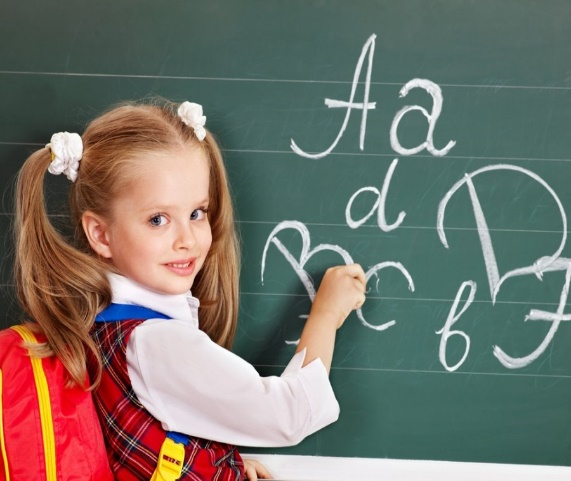 Anna Schmidt10 Jahre altBerlin DeutschlandGrundschule, 4 Klasse Deutsch und Englisch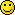  Musik und Sport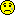 Malen